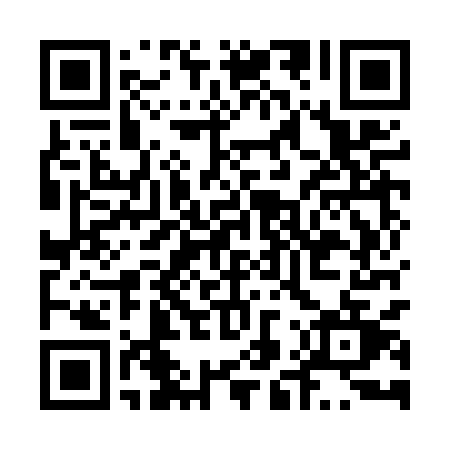 Prayer times for Bialy Dunajec, PolandWed 1 May 2024 - Fri 31 May 2024High Latitude Method: Angle Based RulePrayer Calculation Method: Muslim World LeagueAsar Calculation Method: HanafiPrayer times provided by https://www.salahtimes.comDateDayFajrSunriseDhuhrAsrMaghribIsha1Wed3:015:1712:375:427:5710:042Thu2:585:1612:375:437:5910:073Fri2:555:1412:375:448:0010:094Sat2:525:1212:375:458:0210:125Sun2:495:1112:375:458:0310:156Mon2:465:0912:375:468:0510:177Tue2:435:0812:375:478:0610:208Wed2:405:0612:365:488:0810:239Thu2:375:0412:365:498:0910:2510Fri2:345:0312:365:508:1110:2811Sat2:315:0112:365:518:1210:3112Sun2:285:0012:365:528:1310:3413Mon2:254:5912:365:528:1510:3714Tue2:224:5712:365:538:1610:3915Wed2:204:5612:365:548:1710:4216Thu2:204:5512:365:558:1910:4517Fri2:194:5312:365:568:2010:4618Sat2:194:5212:365:568:2110:4619Sun2:184:5112:365:578:2310:4720Mon2:184:5012:375:588:2410:4721Tue2:184:4812:375:598:2510:4822Wed2:174:4712:375:598:2710:4823Thu2:174:4612:376:008:2810:4924Fri2:164:4512:376:018:2910:5025Sat2:164:4412:376:028:3010:5026Sun2:164:4312:376:028:3110:5127Mon2:154:4212:376:038:3310:5128Tue2:154:4212:376:048:3410:5229Wed2:154:4112:376:048:3510:5230Thu2:154:4012:386:058:3610:5331Fri2:144:3912:386:068:3710:53